петр. ( сумрак)Писателям

Спасибо авторы, поэты! За мир души прекрасных бурь. Благодарю вас за рассветы, прекрасных дней, дождей и вьюг! Пусть ваша жизнь, цветет цветком алей и слав! Пускай перо парит над душами людей, поэт в них всегда прав! Пускай судьба разделит вас среди миров. От которых сами вы построите друг к другу, дороги из поэтических дорог!

Источник: https://ryfma.com/p/B7bcWPggobrppZB7y/pisatelyamОльга КузнецоваКошка и окошко

Кошке двери без нужды,
Ей и щели хороши.
Хоть в заборе, хоть на крыше -
Жили б в доме этом мыши.

Ей и лестницы не надо,
Если кошка птицам рада.
Заберётся в вышину
По столбу и по стволу.

А вот кошка без окошка -
Вовсе даже и не кошка!
Нужно ей на всё смотреть,
Греться, чтоб не заболеть.

Я люблю смотреть в окно
Вместе с ней, когда тепло -
Может быть я тоже кошка,
Ну совсем-совсем немножко?

Источник: https://ryfma.com/p/or75hhngjJQXRF6LH/koshka-i-okoshko☠ Yury Semenovsky ☠Отпусти

Отпусти меня хозяин, отпусти,
С восходом солнца в ту долину, где рождаются туманы,
Дай напоследок воздуха морозного вдохнуть глоток,
На мерзлой речке, всей покрытой белым одеялом,
Отпусти меня хозяин и прости,
Отпусти как птаху с клетки в небо голубое,
Всю печаль разлуки долго не таи,
Поводок ослабь дружбы нашей крепкой,
Нагуляться вдоволь лесом, полем дай,
Слушать шелест камыша, что тихо шепчет с ветром,
Ухожу, уж чувствую пришел мой срок,
Ты ведь знаешь, наш собачий век не долгий.

Прошло уж с той поры немало зим и лет,
Знакомая скамейка, все тот же сквер,
Как прежде утренний туман окутывал макушки сосен,
Вот только грудью дышится не так и ноги так уже не носят,
Слегка закрыв глаза, передо мною, как во сне,
Мгновенья жизни в памяти проходят,
В которых, может, делал, что не так,
Все это будто бы, уже, когда-то видел,
И этого мужчину средних лет, с улыбкой на лице,
Бесшумным шагом, что сейчас ко мне подходит,
Ну здравствуй, хозяин мой, говорит он мне,
Я знаю, ждал меня ты долго,
Мой друг сердечный, не горюй,
На небесах я за тебя словечко молвил.
Прости друг мой, ответил я ему,
За недостаток моего внимания,
За то, что мало времени тебе я уделял,
За ту любовь, что описать не мог словами,
А цену бескорыстной дружбы, как бы я узнал,
Которая жила годами в нашем подсознании.
Прощай друг мой, кто знает,
При встрече в другой жизни,
Окликну может я тебя, своим веселым, звонким лаем.

Посвящается моему другу Джейсону.

Бог создал собаку для того, чтобы человек узнал, что такое верность.
Один православный батюшка сказал, что питомцы будут встречать своих хозяев перед вратами и судом Господним и просить об отпущении грехов наших.

Источник: https://ryfma.com/p/8d3HxTZqd8Ak5tu2K/otpustiАлександр МельниковНатуралисты

-В душе мы все давно натуралисты,
Красот природы ощущая плен,
Так нравится нам лисий хвост пушистый,
И шубка беличья, что золоту взамен.
И глаз своих от женщин не отводим
Когда в натуре крутятся они.
Особенно когда других заводят,
Повадками охотницы лисы.
Натуралисты любят в этом мире
Натуры те, что хочется обнять,
И чтобы все от зависти завыли,
Когда они не станут возражать.
Натуралист, - как много в этом слове,
К природе обожания и любви,
И быть всегда при этом наготове,-
Есть вариант, что скушают они. .
А.И.Мельников

Источник: https://ryfma.com/p/9YcTwSk8KGEvkFc6q/naturalistyКоваленко АрсенийЯ - обезьянка Люси Темерлин

Я - обезьянка Люси Темерлин.
Живу с учёным по соседству.
Меня он учит - так затейливо -
Общаться с ним посредством жестов.

Руками я ему сказала:
«Хотеть ещё еда, мне мало».
Когда наелась, сообщила:
«Я есть достаточно, спасибо».

Арбуз зову я «мокрый фрукт»,
А лебедя - «морская птица».
Про все предметы, что вокруг,
Могу я жестом изъясниться.

Когда учитель уезжает,
Я подхожу с тоской к окну.
«Я плакать, больно», отвечаю
И есть совсем уж не хочу.

Однажды дали мне котёнка.
Хорошенький! Мурлычет тонко!
Мне хочется его обнять,
Как шимпанзёнка любит мать.

Сказали мне, что я котёнка
Случайно ранила. «Он больно».
Я грустно посмотрела вдаль
И извинилась: «Кот, я, жаль».

Когда дают мне люди пищу,
Я не скуплюсь, а поделюсь:
Им отщипну кусочек лишний
И предлагаю: «Ты, брать, вкус».

Я очень умная и щедрая,
Как мне учёный говорит.
О нашем жестовом общении
Он написал немало книг.

Но всё же я не человек,
А молодая обезьянка.
Впоследствии, в двенадцать лет,
Совсем я стала забиякой.

Мой вес - полсотни килограмм,
Я всех сильней, и рост немалый.
Порою - просто хулиган:
Дерусь, кусаюсь, всё ломаю.

Учитель отпустил меня
К моим сородичам, в природу.
О нём скучаю иногда,
Но со своими мне комфортней.

Всё более сильны инстинкты.
Мой разум гаснет под сурдинку...

Банан,
бежать,
убийство,
гнев,
Опасность,
грязный,
человек.

Июль 2023 г.

Источник: https://ryfma.com/p/pPd9imYcmRHL7W6Ye/ya-obezyanka-lyusi-temerlinЕвгеша ЭмСобачка
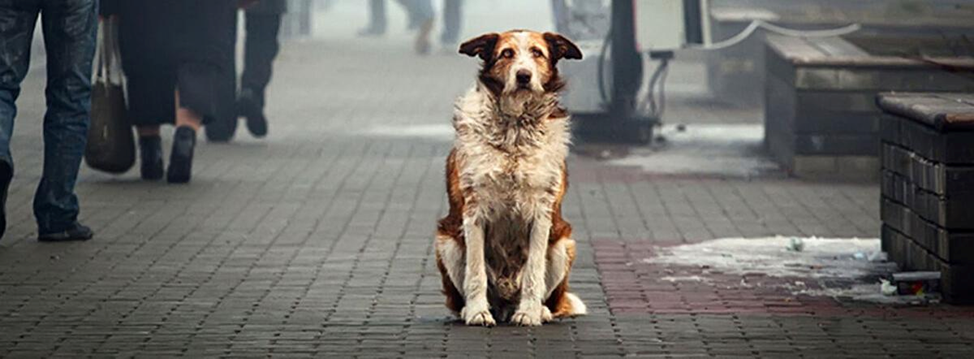 Сидела собачка в траве во дворе,
У неё нет хозяина - сама по себе.
Не знает как это - иметь свою будку,
Она проживает всегда на прогулке!

Собачка голодная, просит еды,
Ее не кормили ещё со среды.
Голодными глазками всех провожает,
А если заметят - хвостом повиляет!

На улице осень, сезоны дождей,
Щенок весь промок, застыл до костей.
Найдет под крыльцом угол посуше,
Приляжет и греет холодные уши.

Ребёнок увидит - погладит комочек,
А кто-то прохожий кинет кусочек.
Хозяина в каждом видит она -
Уже второй год обитает одна!

Источник: https://ryfma.com/p/XkAen7bxehWM39wmX/sobachkaЛела ШелияПодруге

И даже если с твоих губ, слетят ненужные суждения,
Тебя всегда я поддержу, всегда найду опровержения.
Всегда во мне ты обретёшь 
Надёжного лучшего друга. 
Всегда поддержку окажу, 
Так что не плачь, моя Подруга. 
Есть резкость в выражениях
И в колких фразах у порога, 
В друзей смотрю, как в отражение 
И не к чему в душе тревога, 
И если ты на миг поймёшь 
Что я по жизни не к чему, 
То я приму, без сожалений 
И все по полкам разложу. 
На всякий случай подорожник 
Все раны сердца исцелит. 
А ты ступай своей дорогой, 
В душе пусть счастье воцарит. 

#леламыслит

Источник: https://ryfma.com/p/QiRYGRJtbEodGxCxD/podrugeСергей ШешуковСон дочурки

День закончил писать жизни строчку.
И поставил жирную точку.
Ночь объятья свои раскрыла,
Дверцу в сказку она приоткрыла...
Закрывай свои глазки, дочка.
Доброй пусть для тебя будет ночка.
Проведёт пусть по сказочным далям,
Где ковёр - самолёт летает.
Богатырь на плечах держит небо...
А в полях пахнет свежим хлебом.
Кот-баюн тихо песню мурлычит,
А Иван стрелу свою ищет.

По участвуй в событиях сказки.
И гуляй по ней без опаски.
Стань на время главным героем.
Ну, а я пока пледом накрою...
Домовой наш к печке прижмется,
Незаметно тебе улыбнётся.
И пока ты гуляешь в сказке,
Разведёт разноцветные краски.
В твоём сне, разольёт он их смело.
Что-бы утром сон вспомнить сумела.
Нам по дому прибраться поможет.
Все игрушки по полкам разложит.
Отдежурит длинную ночку,
Чтоб спокойно спала моя дочка.

Закрывай моя милая глазки.
Открывается дверца в сказку...

Источник: https://ryfma.com/p/8QXCd2grhJNFwHPZf/son-dochurkiФедорищева ИринаСколько на свете бездомных собак...

Сколько на свете бездомных собак?
Сколько бродячих, отчаянных лап?
Бросил хозяин собаку свою-
Выжить бы в мире ему самому!

Только собака не может простить-
И начинает отчаянно выть.
Навык утратив добычи еды
Запах помойки манит, -увы!

Нет там привычной и вкусной еды -
Много заразы, собаки все злы.
И нападают они на людей- 
Выживет только тот, кто сильней!

Чтобы беду предотвратить- 
Не зачем собаке на улице жить.
Пусть уж стара и глазами слаба, 
Но не бездомна собака твоя!

Источник: https://ryfma.com/p/Thp3cvDcS5omYBxx7/skolko-na-svete-bezdomnykh-sobakЯ- маленькая кошка, сидящая на окошке

Я- маленькая кошка, сидящая на окошке,
Всем проходящим мимо я -"мяу"- не говорю.
Моя хозяйка- злюка, меня не приголубить,
И молочка мне в миску ни капли не нальет.
И очень даже скучно, и нету мне подружки.
И на диване все подушки уж порваны давно.

А хочется мне ласки и вкусненькой колбаски,
И полежать на солнышке, и мяу всем сказать.
И пусть мои подружки -диванные подушки
Вдруг превратятся в рыжих веселеньких котят.
И будем веселиться, и будем мы резвиться,
И добрая хозяйка нам молочка нальет.

Источник: https://ryfma.com/p/aWgRo3gFbXMYd4MGF/ya-malenkaya-koshka-sidyashaya-na-okoshkeЕеловый субмаринМаленький пёс.

Опять о дереве запоет старая пленка,
В кресле заплачет тонко болонка.
Её в страшном собачьем сне,
Лупит хозяйка за рванный кашне.
Пленка поет о прохожем,
О бездельнике,
И о весне.
Сосед со скучающей рожей,
Придет долг отдать.
Чтоб завтра взять опять.
Пленка гууудит в раритетном мафоне.
Просит шутливо
Не выдавай,в городе зима,
А здесь май!
Девчонка собралась на свидание,
Ровно в десять приду!
Твердит она маме.
Сосед уже ожил,
Его сердце
Новый мотор.
Он телевизор штурмом берет,
Дальше будем действовать мы!
Всё громче орёт.
Засыпает город--улей.
В городе---ночь.
И окна уснули.
Девчонка пришла со свиданья,
Шарик вручила
Заплаканной маме.
Замолкла старая пленка.
Заслышав шаги,
Проснулась болонка,
Ей снился маленький пёс,
Ошалевший от запаха роз.

Источник: https://ryfma.com/p/QSPBWdkbzFHtFQw83/malenkii-pyosоксана пановаРисует дождь-художник

Рисует дождь- художник
На лужицах круги,
Заплакали окошки
До утренней зари.

Кудрявая березка
Меняет свой наряд,
И у рябины грозди
Сильней огнём горят.

Сентябрь-"ребёнок" плачет,
Прощаясь с летним днём,
И Осень взгляд свой прячет
Под расписным зонтом.

Туманы разливаются
Поутру молоком.
Всё чаще грачи кружатся,
Спешат покинуть дом.

Ты, Осень, не спеши, постой
И птиц не подгоняй.
Дай насладиться солнышком,
Лететь им в дальний край.

Источник: https://ryfma.com/p/byubqRwvQXYc54m7j/risuet-dozhd-khudozhnikВладимир ПавловЯ друга приобрёл

 Друзей не покупают, это да,
Но я купил его на птичьем рынке. 
Теперь он друг мой навсегда,
Хоть за копейку продан, по старинке.

Видать мужик тот был не лиходей,
Не собирал он рублики на водку. 
И не хотел играть Герасима ролей, 
А просто людям раздавал друзей:
Щенков его собаки самородков.

Их маму он хвалил на все лады,
Про папу ничего не мог сказать. 
Считайте, что по папе – сироты, 
Но мама не пошла б с плохим гулять.

Теперь живём в большом согласии, 
Питаемся одной и той же пищей.
Не покупаю корм сухой собачий,
Даю мяска, - полакомись дружище. 

А вам я дам совет: - купите друга, 
Тогда для вас он станет не подкупен, 
За вас заступится без всякого испуга.
Купите! Заведите! Друга! Иль подругу!

Источник: https://ryfma.com/p/4JHi3aPf6CJaar4f5/ya-druga-priobryolЗапах добра и злаI

Вы знаете, как пахнет безнадежность?
Смесь запахов предательства, любви,
Хоть, в мартовском лесу унюхать сложно,
Сейчас я здесь его отчетливо словил.

Ведь мы-собаки в обонянии превосходим,
Простых людей во много, много раз
Врагов всегда по запаху находим,
Когда хозяева дадут команду - фас.

Но это было в прошлой сытой жизни,
Сейчас в лесу остался я один
Но на поминках, на собачьей тризне,
Вдруг понял, что не раб, я - господин.

II

Приобрели меня в салоне на глазок.
И биография моя была короткой,
Все умилялись: - замечательный щенок...
И в меру злой, и в меру кроткий.

Сказали, что овчарка я - элитнейших кровей
Хозяина на деньги кинули, - умора:
-Он покупал меня, как короля зверей
Я оказался помесью овчарки с лабрадором.

Стех пор ко мне сменилось отношение,
Пренебрежение легло тяжёлым грузом
Распутной маме-Альме - нет прощения!
И я, для всех домашних стал обузой.....

III

Хозяевам, я предан был безмерно.
Старался угодить везде и всем.
Обнюхивал я их гостей примерно,
Следя, чтоб небыло от них проблем.

Хозяйку я любил на отдалении,
Так жутко пахли у нее лицо и шея,
Что я мог даже зарычать в волнении,
От обоняний номерной "Шанели" .

Хозяин плохо пах, особенно с утра,
Не пота запахом от утреннего кросса,
А смесью запахов того, что пил вчера,
Разбавленной вонищей "Хьго-Босса".

Сынок хозяйский пахнул вечерами гнусно,
Он, запах смеси "Беломора" с водкою-отравой,
Ментоловой резинкой прикрывал искусно,
Собаке это уловить легко: - недаром слава.

Вот самый сладкий запах шёл от Глаши,
Она была у них кухаркой и хозяйкой кухни.
Она давала мне с утра тарелку вкусной каши
С кусками мяса! Обожал её... хоть сдохни... 
IV

Однажды утром - прОклятая дата,
Пахнуло тяжким запахом хозяйской злобы,
Его щенком я распознал когда-то -
Сейчас достиг он наивысшей пробы.

В их ругани я темой был опять.
Давно привык я к пререканиям по утру,
И спорам кто пойдёт со мной гулять,
В тот раз всё по другому было,-я не вру.

Хозяйка закричала выводи свою собаку,
Иначе сброшу я его гулять с балкона.
-Она такая же моя, как и твоя однако,
Сама иди, к чему все эти стоны.

Я ощутил кричащий ненависти запах,
Когда хозяйка ухватилась за ошейник
И я пошел за нею на дрожащих лапах
Пытаясь распознать её решение. 
А во дворе распахнутая дверь Тойоты
Приказ короткий от хозяюшки, - "Апорт"
Я прыгнул быстренько, но что-то
Мешало разгадать моей судьбы кроссворд.

Хозяйка по газам и на дорогу
Куда ы едем в этот ранний час?
Машина фыркнула, задумалась немного
Потом помчалась, увозя куда-то нас.

Машина мчалась, я смотрел в окошко,
Кончался город, начинался лес,
Хозяйка в злобе, я струхнул немножко,
Но к ней за объяснениями не лез.

V

Машина встала дверца отворилась,
Хозяйка мне сказала выходи.
Что было делать, мне, скажи на милость.
Я выпрыгнул, не ведая, что будет впереди.

А было просто всё. Машина зарычала, 88
И подарив мне удушающие запахи бензина,
В обратном направлении умчала.
Остался я один, как чучело в витрине.

Потом уж, осознав весь ужас положения
Я взвизгнул, головой потряс,
Чтобы стряхнуть, всё это наваждение,
Но всё осталось также, как сейчас.

Тогда и ощютил я запах безнадёги,
С суденышком судьбы случился крен.
И понял, что стою я на пороге,
В моей собачьей жизни перемен.

Я долго пребывал в прострации,
Вдыхая запах леса и мороза,
С оттенками дурной цивилизации,
И брошенным букетиком мимозы.

Потом проголодался и замерз,
И вспоминая теплый запах Глаши,
Я побежал последний кросс,
Деля людей на наших и не наших.

VI

Еду всегда, я получал из рук людей.
И пищу добывать был не приучён
Не думал, что какой-то лиходей
Вдруг подготовит мне подобный случай.

Поэтому подался я не в лес,
А в сторону, где пахло человеками
Одна полянка вызывала интерес,
Там вкусно пахло жареными стейками.

Я ближе подошёл, не лаял не просил,
А лишь смотрел на них, вдыхая чудный запах,
Один толстяк увидев пробасил,
Смотрите ка - овчарка но на тонких лапах.

Ко мне шла парочка детей,
По виду одинаковых, в одежде разной
Пахнуло добротой, наивностью скорей,
Испортил запах окрик: - может он заразный.

Но все-же получил тогда кусочек колбасы,
Мне бросили его с большого расстояния
Что было дальше расскажу не для красы,
А лишь для большего взаимопонимания.

И в доме и в лесу так повелось во век,
Ты должен быть хотя б немного сыт.
А жить иль умирать решает человек
Собакам неизвестно слово суицид.

Весна стремительно переходила в лето
И радостных людей в лесу не счесть
На задних лапах я ходил, они за это
Давали мне чего нибудь поесть

В лесу не надрывал я лаем глотку
Но иногда тихонько подвывал,
Ведь голод всё ж не добренькая тетка,
А злая стерва, свет какую не видал.

К охоте приобщился быстро я
Хотя в ней небыло больших подвижек
В лесу водилось множество зверья
Я убивал их иногда, чтоб выжить.

И, я свободной был теперь собакой,
И кроме голода был независим от всего,
Но так хотелось все-же мне однако
Найти хозяина любого,… своего.

Сидение у поселка было нормой
Я знал автобус скоро подойдет
Возможно пассажиры подадут мне корма
И жуткий голод временно пройдёт.

Вдруг я почувствовал давно забытый запах
Смесь доброты восторга и любви,
Подкрался он ко мне тишайшей сапой,
Но кто такая сапа, объяснить ты не проси.

С автобуса сошла Глафира дорогая...
А, я прорвавшись сквозь толпу,
Которая всегда меня ругала
К ней бросился на всем скаку.

VII

Здорово пёс, - она сказала
Ты здесь оказывается обитал
Ты знаешь, я тебя искала,
Ты очень долго где-то пропадал.

Расспрашивала долго у хозяйки,
Куда она тебя свезла в то утро,
Она прикинулась незнайкой
И думала, что поступает мудро.

Потом у них развод намечен был,
Сказали:- не нужны твои услуги,
И мне их быт уж сделался постыл,
Ушла от них, вернулось всё на кругИ.

Вот еду в свою старую деревню
Там может быть на что нибудь сгожусь
Но иногда, скажу я откровенно,
По жизни городской охватывает грусть.

Пошли со мной, идти не далеко
Лишь только перебраться через речку,
А там моё родное, подзабытое село,
И луг, где в детстве прыгали кузнечики.

Пойдем со мной или хозяин новый у тебя,
А, я стоял, вдыхая лучший в мире запах,
Пойдём конечно, так тебя любя,
Готов с тобой бежать на задних лапах.

Я разносолов городских не обещаю
Лишь хлеб, да каша с примесью тушенки,
Какие разносолы? Ты о чём вещаешь?
От радости залаял очень звонко
Не буду от проблем стоять в сторонке.

Я сам теперь охотник, ты поверь,
Прокормимся меня послушай
Теперь я опытный и дикий зверь
На ужин зайца принесу тебе за уши.

VIII

Так и остались жить в деревне с Глашей,
В огромном море запахов родных
И все теперь проблемы наши,
Мы без труда поделим на двоих.

И в нашем доме не бывает скуки,
И благодарен Глаше я за счастье.
Хозяев прежних бы отдал в плохие руки,
Чтоб испытали они жизнь собачью.
Источник: https://ryfma.com/p/G5gQaAzSnG9guyNz2/zapakh-dobra-i-zlaМайя АмайриДружба

Когда находишься в кругу друзей,
Когда ты чувствуешь плечо так рядом,
Вдруг посещает множество идей
И вроде больше ничего не надо!..

Не надо украшений ярких фраз,
Не нужно ожерелий слов и позы..
Лишь только видеть близкие глаза
И не к чему излишние вопросы..

Уходят сразу Что и Почему?
Зачем и Как рассказывать досужно?..
Ты просто счастлив, просто потому,
Что никому ничто доказывать не нужно!..

Тебя ведь ценят просто так..
За то что ты есть ты.. В тебя поверив,
Не потому, что ты рассказывать мастак,
А потому, что показал себя ты в деле!..

Что ты не прятался за спинами других,
Что ты не сеял склоки и раздоры,
Что за друзей стоял, как за родных,
Не допускал кривые разговоры..

Не позволял кому-то говорить
О друге плохо и без уваженья..
Не ждал, когда начнут благодарить
За верность.. Разве это достиженье?..

Про дружбу и не нужно говорить..
Она ведь изнутри, а не формальна..
Дружить, что значит Вместе Быть!..
И это не рекорд.. Это нормально!..

Майя Амайри 

Источник: https://ryfma.com/p/fHMQ3LQLKeR6ieTG3/druzhbaИрина КанивецРебенок

РЕБЕНОК
Ребенок-это лучшее счастье,
Которое ждет вся семья.
Девять месяцев трепета надо
Чтобы полной была она.

И, когда ты узнаешь о чуде, 
Что ты теперь не один, 
Мечтаешь теперь об уюте,
Пьёшь много теперь витамин.

Ты теперь и себя жалеешь,
Чувствуешь каждый звук.
Ты теперь никогда не болеешь
И фильтруешь общий досуг.

Теперь любишь ты улыбаться,
Ярче краски уже вокруг.
Ты не будешь ни с кем ругаться,
Каждый теперь твой друг.

Ты ходишь легкой походкой,
И под музыку ты поёшь,
Кушаешь с большей охоткой,
Только полезное пьёшь.

Смотришь на это чудо
И не веришь своим глазам.
Теперь бьется оно оттуда,
Благодарность шлёшь небесам.

И не страшно что пополнела,
Что размер увеличен груди.
Это счастье ты так хотела
И с надеждой тебе по пути.

Ты уже совсем повзрослела,
Ты не будешь ночью гулять.
Ты реально похорошела
И умеешь всех удивлять.

Будешь счастьем своим гордиться,
И любить его всей душой,
Будешь чаще ты волноваться
Когда опоздает оно домой.

А когда обнимет крепко,
Поцелует нежно, любя,
Не нужна никакая таблетка - 
Ты здорова будешь сполна!

Источник: https://ryfma.com/p/gZ6KW9srkBYzXJvZo/rebenokМарианна ШугуноваСказкаКогда древние чернила касались пергамента, начиналась новая сказка, полная волшебства, приключений и невероятных событий. И вот однажды проснулся пыльный, забытый лес, его деревья тяжело вздыхали под тяжестью минувших лет. Но древние силы скрывались в этих глубинах, и только ждали чудо, чтобы вновь взлететь в небо исполненных желаний.На опушке этого леса жил юный пастух по имени Александр. Он был обычным мальчиком, но сердце его билось настоящими приключениями. Александр проводил долгие часы среди зеленых пастбищ, держа в руках звучный флейт. Его душа, словно птица, стремилась полететь далеко в небо, чтобы найти свое место среди историй сказок.Однажды, когда солнце было бледным и ласковым, слышным стало потрескивание веток и рассказчик, снимающий пыль со страниц времени, посмотрел на Александра. "Мальчик, послушай историю, которая взлетит выше всех остальных", - сказал рассказчик и разложил старую книгу на своих стартеров.Сказка началась. В ней рассказывалось о волшебном замке, затерянном в глубине леса, недоступном для посторонних глаз. Говорили, что замок скрывает в себе неиссякаемый источник мудрости и древние тайны, ожидающие откровения.Александр узнал о местонахождении замка и решил отправиться на его поиски. Он прошел сквозь густые заросли, слушая голоса леса, манящие его вперед. Вдохновленные флейтой и мечтами об историях, которые он создаст, Александр пробирался через пещеры и пересекал опасные реки.Наконец, он увидел перед собой загадочные башни замка, высокие и мрачные. Их стены словно говорили, напоминая о давно ушедшем времени. С трепетом в сердце Александр вошел в замок, поддавшись искушению найти тайну его существования.Но вместо мудрости и древних тайн он обнаружил нечто совершенно иное. Внутри замка находилась девушка по имени Элис. Она была последней охранительницей замка, а ее задачей было собирать и сохранять каждое слово, которое когда-либо было произнесено в этом месте.Александр и Элис быстро стали друзьями, поскольку оба разделяли огромную страсть к историям и желание передать их потомству. Они проводили часы, разговаривая и пиша истории, даря свою силу словам.Когда замок вновь стал свидетелем бурь и нежных солнечных лучей, Александр и Элис решили раскрыть его тайну миру. Они написали книгу, в которой сохранены сказки и мудрость замка, и открыли ее перед глазами всех, кто стремился услышать и поверить.И вот теперь весь мир знает о волшебном замке и историях, превозносящих его мощь. Александр стал известным писателем, а Элис - его самой великой музой. Их сказки продолжают удивлять и вдохновлять новые поколения, оставляя след в сердцах каждого, кто ищет чудеса и магию. И жила вечно эта история, словно неистощимый источник, питающий души и умы сочинителей и их читателей.

Источник: https://ryfma.com/p/jXat6T8zDQt53gDcq/skazkaАлександр ОсинГлаза философаУ моего котёнка
глаза философа.
Смотрит вокруг,
всему внимая.
И открывает,
словно посохом,
все тайны мира
лучом сознанья.

Сегодня ему восемнадцать дней и он видит жизнь открытыми глазами.

Второй котёнок как Али-баба.
Он точно знает, где лежат сокровища
И впитывает со вкусом молока
Всё то, на чём всё в мире этом зиждется.
И не нужны ему для этого слова,
Он открывает все секреты сердца ключиком.

У Философа с Али-бабой
Сестра само спокойствие.
Много спит и смотрит сны
Щурясь, с удовольствием.
Наступление весны,
Видимо, способствует.
Мне бы так. С моей
Хронической бессонницей...
Назову её Мечта.
Пусть она исполнится.

Источник: https://ryfma.com/p/XTumfERoiqCnXCDj9/glaza-filosofaОльга Мацук - МякушкинаПро гадалку и кота.
На ярусе нашла гадалку,
Прогноз хорош — монет не жалко.
Я заказала ей расклад
И жду — каков же результат.
Пишу ей: "Здрасте, ну когда?"
К слову, она гадает на кота.
Она мне: "Душенька дождитесь,
Не паникуйте, не торопитесь.
Ещё чуть - чуть и всё готово,
Ищу я карты про котов".
К нему вернёмся в тот-же час,
Когда порадуете нас.
Вы, только время не тяните
И нас раскладом удивите
Мы обязательно вернёмся.
От дел своих лишь отвлечемся.
Страницу вашу листанём
И нужный пост себе найдём
Вы только долго не томите,
А карты по скорей берите
И результатом положительным
Пытливый ум наш удивите!
Ну вот, расклад уже готов.
Сие гадание на котов.
И снова в точку, как всегда
Расказ про моего кота.
Я очень рада результату,
А вам желаю быть богатой.
(2023 год)
Olga Mazuk - Myakuschkina.

Источник: https://ryfma.com/p/j6YcY782RFsHbmGY8/pro-gadalku-i-kotaНовогодний.

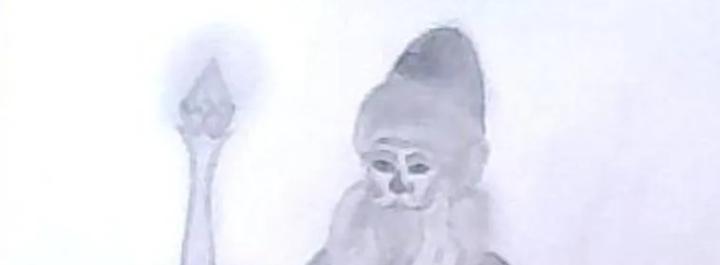 В тёмном лесу, на белом просторе
Домик стоит в белом узоре.
Посреди комнаты домика этого,
Стол стоит белый в узорах заветных,
Рядом шесть стульев и каждый в узоре.
Домик тот старого Деда Мороза,
С ним, ещё, милая, вечно красивая,
Внучка Снегурочка вместе живёт.
(1993 год).
Ольга Мацук - Мякушкина.

Источник: https://ryfma.com/p/qsFMy2ST23sqiSeCe/novogodniiКасса.	

Это касса, в кассе тетя,
Эта тётя на работе,
Тётя денежки считает,
Папе с мамой выдаёт.
Мама купит пачку масла,
Банку шоколадной пасты,
Булку хлеба и батон.
А потом придёт к нам дядя,
Это мамин младший брат.
Принесёт сестре игрушку,
Ну а мне шоколад.
Папа купит нам ботинки
И сезонные пальто,
А потом приедет дед
В гости на своём авто.
Вот такая эта тётя,
Та, что в кассе на работе.
(1993 год) 
Ольга Мацук - Мякушкина.

Источник: https://ryfma.com/p/HtxHqmiaxS7KBW7wR/kassa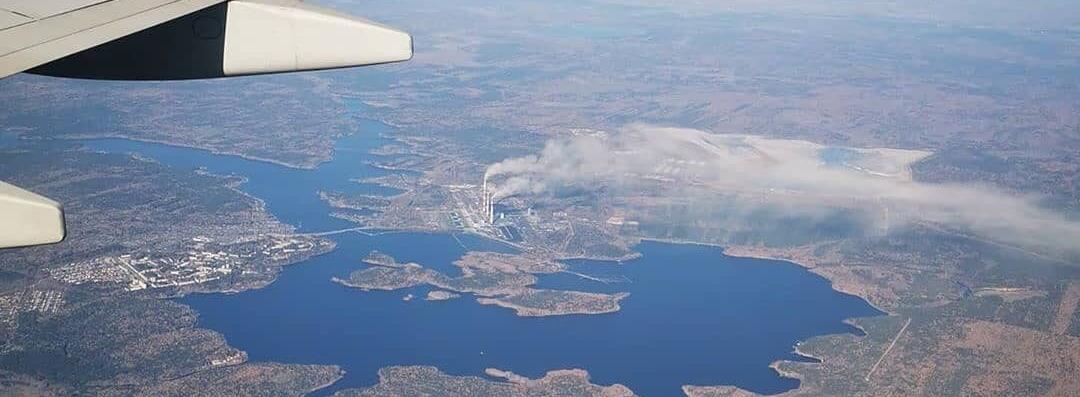 Анфиса СмирноваКотёнок Барсик

"Сегодня новый радостный день.
Но....
почему-то...
Мне холодно и гадко в душе ?
Предчувствие у меня не хорошее есть.
Не могу понять, что .
Но тянет, камнем на дно.
Но точно знаю , что я маленький котёнок по имени Барсик,
Но почему я в таком мире большом?
Под какой-то лавкой?
А не на тёплом диване?
Где тётя Света и маленькая дочка её Лена?
Я уже целый день без еды.
Куда же делись они?
Мне холодно и страшно.
Шерсть моя намокла ,
А живот песни мне всё напевает звонко.
Много вижу человеческих ног.
Но моих любимых нет не одной.
Рядом со мной только какая-то записка,
А сам в каком-то глубокой большой мисочке.
Думаю, тётя Света захотела отправить Лену гулять.
А меня, чтоб не скучно было, девочка взяла с собой,
В дочки материи сыграть.
Она любит меня пеленать и всегда хотела на улицу взять.
Может и есть эта улица, что меня окружает?
Кто знает?
И, скорее всего, потом позвала её мама
И она забыла всё и меня , наверное, сразу.
Они меня безмерно любят .
Я знаю точно это!
Они вернуться!
Я буду ждать!
Я свернусь калачиком, что было тепло.
Буду ожидать их как Хатико."

Хочу ,так, от себя сказать.
Люди, прошу, не надо бросать животных на улицу.
Если они вам не нужны, отдайте в добрые руки,
А не бросайте их на поруки.
Источник: https://ryfma.com/p/yhGmBLY488Lxy9THe/kotyonok-barsik